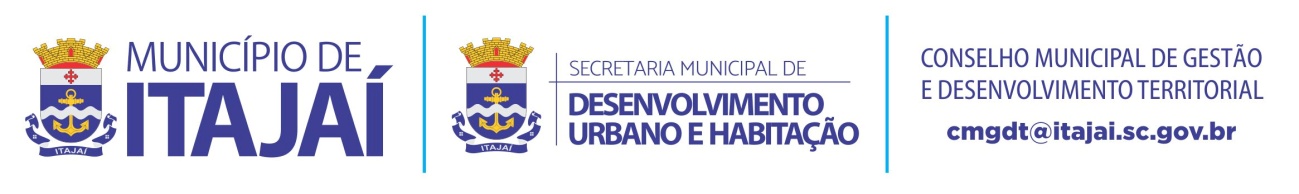 	DELIBERAÇÃO Nº 446, DE 02 DE JULHO DE 2019.Dispõe sobre a aprovação de utilização do solo para construção de projeto arquitetônico de um empreendimento comercial com área construída de 603,00m², localizado na Rodovia BR 101, 2999 - Salseiros.O Conselho Municipal de Gestão e Desenvolvimento Territorial de Itajaí, por intermédio de seu Presidente, no uso de suas atribuições conferidas pela Lei Municipal nº 5001, de 07 de dezembro de 2007, e suas alterações posteriores; Considerando solicitação conforme o protocolo 17832/2018, solicitado por Waldir Augusto Schemper, sobre aprovação de utilização do solo para construção de projeto arquitetônico de um empreendimento comercial com área de 603,00m², localizado na Rodovia BR 101, 2999 - Salseiros;Considerando que o local, segundo o Código de Zoneamento, Parcelamento e Uso do Solo (Lei Complementar nº 215/2012), é uma ZU5 – Zona Urbana 5, considerando que o uso pretendido se encaixa em CS3 – Comércio e Serviço 3, conforme alínea “c”, inciso III do Art. 60, cabendo a anuência do CMGDT;Considerando a decisão favorável tomada por unanimidade do plenário do Conselho em reunião realizada no dia 02 de julho de 2019; DELIBERA:Art. 1º. Permitir a utilização do solo para construção de projeto arquitetônico de um empreendimento comercial com área de 603,00m², localizado na Rodovia BR 101, 2999 - Salseiros; conforme o protocolo 17832/2018, solicitado por Waldir Augusto Schemper.RODRIGO LAMIMPresidente